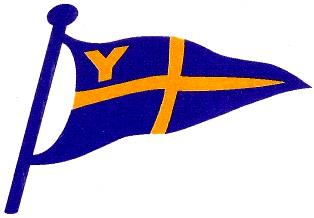 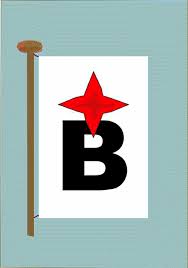 Yealm Yacht Club and UK Ballad Association                                                                                                                     United Kingdom Ballad National Championships Fri 25th May - Mon 28th May 2018Yealm Yacht Club Newton FerrersNOTICE OF RACERULESThe regatta will be governed by the rules as defined in The Racing Rules of Sailing, the requirements of the River Yealm Harbour Authority regulations, and the UK Ballad Association. The Dockyard Port of Plymouth Order 1998 and the Plymouth Local Notices to Mariners shall apply. See https://www.gov.uk/government/groups/qhm-plymouth"The Exoneration Penalty and RYA Arbitration of the RYA Rules Disputes Procedures will be available. This is the preferred method of resolving disputes. Decisions from RYA Arbitration can be referred to a protest committee but cannot be reopened or appealed. See the following website for details: http://www.rya.org.uk/racing/raceofficials/Pages/RulesDisputesProcess.aspx2. ADVERTISING Boats may be required to display advertising chosen and supplied by the organizing authority. 3. ELIGIBILITY AND ENTRY3.1 The regatta is open to all boats of the UK Ballad Class subject to the requirement that the skipper be a member of the UK Ballad Class Association (provided that such association is in existence on 25 May 2018). 3.2 Entrants will indicate at the point of entry whether they intend to race as level-rated Class racing or in the white sails class. Late entry to the white sail class will be possible at the Friday evening briefing. The white sail class shall have a separate start after the level raced racing class.  Should insufficient (fewer than 2) entries for a white sails class be received they will race from the same start.3.3 Eligible boats may enter by completing the attached form and sending it, together with the required fees to Jon & Elly Pegg (contact details below) marked Ballad Nationals by Fri 11th May.   Entries after that date may be accepted at the discretion of the organising committee.4. FEES 4.1 Championship entry fee per boat including 3 nights berthing £904.2 Late entry fee (after 11th May ) an additional £20-00 5. SCHEDULE5.16. SAILING INSTRUCTIONS Will be published on the YYC and Albin Ballad association webpages An electronic copy will be sent to all entrants by email on provision of a vaild email address.7. VENUE 7.1 Mouth of the River Yealm, Wembury Bay, Plymouth Sound.8. COURSES 8.1 Courses may be round laid marks in Wembury bay, or navigation marks in the vicinity of Plymouth Breakwater.  The order in which marks are to be passed and the side on which each mark is to be left will be announced by VHF Ch 77. 9. SCORING 9.1 The scoring system is as follows: as described in Appendix A of the RRS using the Low Point System. 9.2  4 races  are required to be completed in order to constitute a series. 9.3	 (a) When fewer than 4 races have been completed a boat’s series score will be the total of her race scores.                 (b) When 4 races have been completed, a boat’s series score will be the total of her Race scores, excluding her worst score. 10. SUPPORT BOATS Support boats shall be marked with a YYC burgee 11. BERTHING Boats shall be kept in their assigned moorings in the harbour.. 12. RADIO COMMUNICATION All boats shall be required to carry an operating VHF radio on Ch 77Except in an emergency, a boat shall neither make radio transmissions while racing nor receive radio communications not available to all boats, other than from the Race Committee on Channel 77. This restriction also applies to mobile phones. 13. TROPHIES and PRIZES 1st overall National Champion	Jean Ellis Memorial trophy2nd overall 	Upper Deck trophy3rd overall	Toms trophyHighest placed Fowey yacht (after first three overall) 	Pam Sheridan trophy		Highest place Plymouth yacht (after first three overall)	Old Ferry Inn trophyConcourse d’elegance (racing and cruising)	Julian Foye trophyYacht travelling furthest from her home port to the Championships	The Noakes and Habermehl trophyBest Endeavour	The Variety trophyWhite Sail Division Winner	Corinthian TrophyLast Overall 	Rocky’s SpoonEngraved glassware will be awarded to all trophy winners and all competing yachts will be awarded a souvenir of the event.14. DISCLAIMER OF LIABILITY Competitors participate in the regatta entirely at their own risk. See RRS rule 4, Decision to Race. The organizing authority will not accept any liability for material damage or personal injury or death sustained in conjunction with or prior to, during, or after the regatta. 15. INSURANCE Each participating boat shall be insured with valid third-party liability insurance with a minimum cover of £2,000,000 per event or the equivalent. 16.  SOCIAL ARRANGMENTSYealm Yacht Club welcomes all competitors and their guests.On Friday evening we will provide a 1 course supper for £9-00 per head. Desserts will be available for those who want them.On Saturday there will be a Barbecue with meat and fish available served with salads. £9-00 per headOn Sunday there will be a 2 course dinner and prize-giving £18-00 per person. This event will be exclusively for the Ballad Association.Pre booking and payment for the Sunday Dinner is essentialPre booking for Friday and Saturday evening is advised to avoid disappointment, as the club will be busy16. FURTHER INFORMATION For further information please contact  Jon Pegg  (07979591999) Elly Pegg 8 Munro Avenue, Collaton Park, Newton Ferrers, Devon PL8 2NQ (07976 231722) Email: thepeggs1973@gmail.com  DateTimeFriday May 25th 201819:30Skippers briefing at YYCSat 26th May 201810:30(no earlier than) 14:30First warning signal Championship Race 1First warning signal Championship Race 2Sun 27th May 201810:30(no earlier than) 14:3019:30 for 20:00First warning signal Championship Race 3First warning signal Championship Race 4Prizegiving dinnerMon 28th May 20189:30Warning signal for first boat to start Pursuit Passage Race